Antrag auf Fördermitgliedschaft zugunsten der Tierschutzorganisation Dogworld-StiftungPersönliche Daten: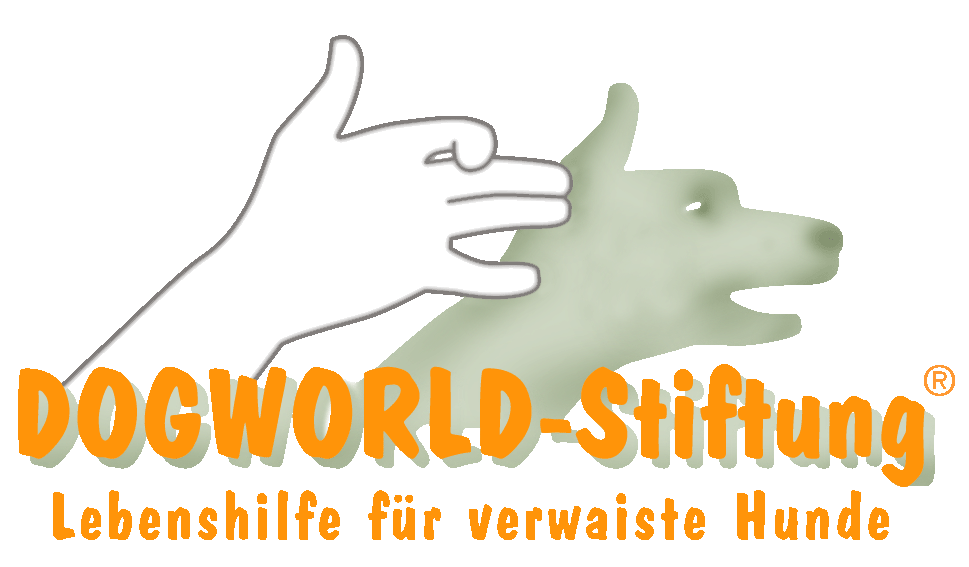 Anrede:*			Vorname:*      	    		Name:*				E-Mail-Adresse:*		PLZ./Ort:*				Straße:*				Telefon:					
Monatlicher Förderbeitrag:10 €  20 €   30 €   40 €   50 € 

anderer Betrag:  Die Abbuchung des gewählten Beitrages erfolgt monatlich. Bankverbindung:Kontoinhaber/in:	
Bank:			
IBAN:			
BIC:			Einzugsermächtigung (jederzeit durch Fördermitglied widerrufbar):
Hiermit ermächtige ich die Dogworld-Stiftung, Lebenshilfe für verwaiste Hunde, zum Bankeinzug von meinem o.a. Konto: 
Datum:  ,      Unterschrift:…………………………………Das Formular bitte nach dem Ausfüllen per Mail-Anhang an info@tierheim-stiftung.de 
oder per Post an Dogworld-Stiftung, Zur Schleuse 30, 49744 Geeste.
Herzlichen Dank für Ihre Unterstützung!